アセスメントシートアセスメントシートアセスメントシートアセスメントシートアセスメントシートアセスメントシートアセスメントシートアセスメントシートアセスメントシートアセスメントシートアセスメントシートアセスメントシートアセスメントシートアセスメントシートアセスメントシートアセスメントシートアセスメントシートアセスメントシート初回　　・　　区分変更　　･　　更新初回　　・　　区分変更　　･　　更新初回　　・　　区分変更　　･　　更新初回　　・　　区分変更　　･　　更新初回　　・　　区分変更　　･　　更新初回　　・　　区分変更　　･　　更新初回　　・　　区分変更　　･　　更新初回　　・　　区分変更　　･　　更新記入年月日：記入年月日：記入年月日：記入年月日：記入年月日：記入年月日：記入年月日：記入年月日：記入年月日：利用者名：　　　　　　　　　　　　　　　　　　様利用者名：　　　　　　　　　　　　　　　　　　様利用者名：　　　　　　　　　　　　　　　　　　様利用者名：　　　　　　　　　　　　　　　　　　様利用者名：　　　　　　　　　　　　　　　　　　様利用者名：　　　　　　　　　　　　　　　　　　様利用者名：　　　　　　　　　　　　　　　　　　様利用者名：　　　　　　　　　　　　　　　　　　様記入者：記入者：記入者：記入者：記入者：記入者：記入者：記入者：記入者：Ａ1.麻痺1.麻痺なし・左上肢・左下肢・右上肢・右下肢	　　　拘縮：なし・ありなし・左上肢・左下肢・右上肢・右下肢	　　　拘縮：なし・ありなし・左上肢・左下肢・右上肢・右下肢	　　　拘縮：なし・ありなし・左上肢・左下肢・右上肢・右下肢	　　　拘縮：なし・ありなし・左上肢・左下肢・右上肢・右下肢	　　　拘縮：なし・ありなし・左上肢・左下肢・右上肢・右下肢	　　　拘縮：なし・ありなし・左上肢・左下肢・右上肢・右下肢	　　　拘縮：なし・ありなし・左上肢・左下肢・右上肢・右下肢	　　　拘縮：なし・ありなし・左上肢・左下肢・右上肢・右下肢	　　　拘縮：なし・ありなし・左上肢・左下肢・右上肢・右下肢	　　　拘縮：なし・ありなし・左上肢・左下肢・右上肢・右下肢	　　　拘縮：なし・ありなし・左上肢・左下肢・右上肢・右下肢	　　　拘縮：なし・ありなし・左上肢・左下肢・右上肢・右下肢	　　　拘縮：なし・ありなし・左上肢・左下肢・右上肢・右下肢	　　　拘縮：なし・ありＡＤＬ2.関節制限2.関節制限なし・肩関節・肘関節・股関節・膝関節なし・肩関節・肘関節・股関節・膝関節12.片足立位12.片足立位12.片足立位12.片足立位12.片足立位12.片足立位可・支えがあれば可・不可可・支えがあれば可・不可可・支えがあれば可・不可可・支えがあれば可・不可可・支えがあれば可・不可可・支えがあれば可・不可ＡＤＬ3.寝返り3.寝返り自立・見守り・一部介助・全介助自立・見守り・一部介助・全介助13.座位13.座位13.座位13.座位13.座位13.座位可・支えがあれば可・不可可・支えがあれば可・不可可・支えがあれば可・不可可・支えがあれば可・不可可・支えがあれば可・不可可・支えがあれば可・不可ＡＤＬ4.起き上がり4.起き上がり自立・見守り・一部介助・全介助自立・見守り・一部介助・全介助14.移乗14.移乗14.移乗14.移乗14.移乗14.移乗自立・見守り・一部介助・全介助自立・見守り・一部介助・全介助自立・見守り・一部介助・全介助自立・見守り・一部介助・全介助自立・見守り・一部介助・全介助自立・見守り・一部介助・全介助ＡＤＬ5.立ち上がり5.立ち上がり自立・見守り・一部介助・全介助自立・見守り・一部介助・全介助15.食事15.食事15.食事15.食事15.食事15.食事自立・見守り・一部介助・全介助自立・見守り・一部介助・全介助自立・見守り・一部介助・全介助自立・見守り・一部介助・全介助自立・見守り・一部介助・全介助自立・見守り・一部介助・全介助ＡＤＬ6.立位6.立位自立・見守り・一部介助・全介助自立・見守り・一部介助・全介助自立・見守り・一部介助・全介助自立・見守り・一部介助・全介助自立・見守り・一部介助・全介助自立・見守り・一部介助・全介助自立・見守り・一部介助・全介助自立・見守り・一部介助・全介助自立・見守り・一部介助・全介助自立・見守り・一部介助・全介助自立・見守り・一部介助・全介助自立・見守り・一部介助・全介助自立・見守り・一部介助・全介助自立・見守り・一部介助・全介助ＡＤＬ7.歩行7.歩行自立・見守り・一部介助・全介助　装具（自立・見守り・一部介助・全介助　装具（自立・見守り・一部介助・全介助　装具（自立・見守り・一部介助・全介助　装具（自立・見守り・一部介助・全介助　装具（自立・見守り・一部介助・全介助　装具（自立・見守り・一部介助・全介助　装具（自立・見守り・一部介助・全介助　装具（自立・見守り・一部介助・全介助　装具（自立・見守り・一部介助・全介助　装具（自立・見守り・一部介助・全介助　装具（自立・見守り・一部介助・全介助　装具（自立・見守り・一部介助・全介助　装具（自立・見守り・一部介助・全介助　装具（ＡＤＬ7.歩行7.歩行移動手段：杖（屋内／屋外）・歩行器（室内／屋外）・車椅子（室内／屋外）・装具移動手段：杖（屋内／屋外）・歩行器（室内／屋外）・車椅子（室内／屋外）・装具移動手段：杖（屋内／屋外）・歩行器（室内／屋外）・車椅子（室内／屋外）・装具移動手段：杖（屋内／屋外）・歩行器（室内／屋外）・車椅子（室内／屋外）・装具移動手段：杖（屋内／屋外）・歩行器（室内／屋外）・車椅子（室内／屋外）・装具移動手段：杖（屋内／屋外）・歩行器（室内／屋外）・車椅子（室内／屋外）・装具移動手段：杖（屋内／屋外）・歩行器（室内／屋外）・車椅子（室内／屋外）・装具移動手段：杖（屋内／屋外）・歩行器（室内／屋外）・車椅子（室内／屋外）・装具移動手段：杖（屋内／屋外）・歩行器（室内／屋外）・車椅子（室内／屋外）・装具移動手段：杖（屋内／屋外）・歩行器（室内／屋外）・車椅子（室内／屋外）・装具移動手段：杖（屋内／屋外）・歩行器（室内／屋外）・車椅子（室内／屋外）・装具移動手段：杖（屋内／屋外）・歩行器（室内／屋外）・車椅子（室内／屋外）・装具移動手段：杖（屋内／屋外）・歩行器（室内／屋外）・車椅子（室内／屋外）・装具移動手段：杖（屋内／屋外）・歩行器（室内／屋外）・車椅子（室内／屋外）・装具ＡＤＬ8.排泄（尿）8.排泄（尿）自立・見守り・一部介助・全介助自立・見守り・一部介助・全介助トイレ／Ｐトイレ／おむつ／バルーンカテーテル　　尿意：なし・あり　　失禁：なし・ありトイレ／Ｐトイレ／おむつ／バルーンカテーテル　　尿意：なし・あり　　失禁：なし・ありトイレ／Ｐトイレ／おむつ／バルーンカテーテル　　尿意：なし・あり　　失禁：なし・ありトイレ／Ｐトイレ／おむつ／バルーンカテーテル　　尿意：なし・あり　　失禁：なし・ありトイレ／Ｐトイレ／おむつ／バルーンカテーテル　　尿意：なし・あり　　失禁：なし・ありトイレ／Ｐトイレ／おむつ／バルーンカテーテル　　尿意：なし・あり　　失禁：なし・ありトイレ／Ｐトイレ／おむつ／バルーンカテーテル　　尿意：なし・あり　　失禁：なし・ありトイレ／Ｐトイレ／おむつ／バルーンカテーテル　　尿意：なし・あり　　失禁：なし・ありトイレ／Ｐトイレ／おむつ／バルーンカテーテル　　尿意：なし・あり　　失禁：なし・ありトイレ／Ｐトイレ／おむつ／バルーンカテーテル　　尿意：なし・あり　　失禁：なし・ありトイレ／Ｐトイレ／おむつ／バルーンカテーテル　　尿意：なし・あり　　失禁：なし・ありトイレ／Ｐトイレ／おむつ／バルーンカテーテル　　尿意：なし・あり　　失禁：なし・ありＡＤＬ9.排泄（便）9.排泄（便）自立・見守り・一部介助・全介助自立・見守り・一部介助・全介助トイレ／Ｐトイレ／おむつ／ストーマ（人工肛門）　便意：なし・ありトイレ／Ｐトイレ／おむつ／ストーマ（人工肛門）　便意：なし・ありトイレ／Ｐトイレ／おむつ／ストーマ（人工肛門）　便意：なし・ありトイレ／Ｐトイレ／おむつ／ストーマ（人工肛門）　便意：なし・ありトイレ／Ｐトイレ／おむつ／ストーマ（人工肛門）　便意：なし・ありトイレ／Ｐトイレ／おむつ／ストーマ（人工肛門）　便意：なし・ありトイレ／Ｐトイレ／おむつ／ストーマ（人工肛門）　便意：なし・ありトイレ／Ｐトイレ／おむつ／ストーマ（人工肛門）　便意：なし・ありトイレ／Ｐトイレ／おむつ／ストーマ（人工肛門）　便意：なし・ありトイレ／Ｐトイレ／おむつ／ストーマ（人工肛門）　便意：なし・ありトイレ／Ｐトイレ／おむつ／ストーマ（人工肛門）　便意：なし・ありトイレ／Ｐトイレ／おむつ／ストーマ（人工肛門）　便意：なし・ありＡＤＬ10.更衣／着脱10.更衣／着脱上衣自立・見守り・一部介助・全介助自立・見守り・一部介助・全介助自立・見守り・一部介助・全介助自立・見守り・一部介助・全介助自立・見守り・一部介助・全介助Ｅ 得意・自信Ｅ 得意・自信ＡＤＬ10.更衣／着脱10.更衣／着脱ズボン自立・見守り・一部介助・全介助自立・見守り・一部介助・全介助自立・見守り・一部介助・全介助自立・見守り・一部介助・全介助自立・見守り・一部介助・全介助Ｅ 得意・自信Ｅ 得意・自信ＡＤＬ10.更衣／着脱10.更衣／着脱靴下自立・見守り・一部介助・全介助自立・見守り・一部介助・全介助自立・見守り・一部介助・全介助自立・見守り・一部介助・全介助自立・見守り・一部介助・全介助Ｅ 得意・自信Ｅ 得意・自信ＡＤＬ11.入浴11.入浴自立・見守り・一部介助・全介助自立・見守り・一部介助・全介助自立・見守り・一部介助・全介助自立・見守り・一部介助・全介助自立・見守り・一部介助・全介助自立・見守り・一部介助・全介助Ｅ 得意・自信Ｅ 得意・自信Ｂ1.外出1.外出自立・見守り・一部介助・全介助自立・見守り・一部介助・全介助Ｆ 　認知と行動Ｆ 　認知と行動軽度軽度軽度中度中度重度重度Ｇ家族の介護同居・別居同居・別居ＩＡＤＬ2.買物2.買物自立・見守り・一部介助・全介助自立・見守り・一部介助・全介助Ｆ 　認知と行動Ｆ 　認知と行動行動・精神障害行動・精神障害行動・精神障害行動・精神障害行動・精神障害行動・精神障害行動・精神障害Ｇ家族の介護常時日中ＩＡＤＬ3.調理/片付け3.調理/片付け自立・見守り・一部介助・全介助自立・見守り・一部介助・全介助Ｆ 　認知と行動Ｆ 　認知と行動徘徊徘徊徘徊暴言暴言夜間夜間Ｇ家族の介護夜間なしＩＡＤＬ4.金銭管理4.金銭管理自立・見守り・一部介助・全介助自立・見守り・一部介助・全介助Ｆ 　認知と行動Ｆ 　認知と行動昼夜逆転昼夜逆転昼夜逆転介護拒否介護拒否異食異食Ｇ家族の介護介護者の健康介護者の健康ＩＡＤＬ5.掃除5.掃除自立・見守り・一部介助・全介助自立・見守り・一部介助・全介助Ｆ 　認知と行動Ｆ 　認知と行動見当識見当識見当識せん妄せん妄うつうつＧ家族の介護健康高齢ＩＡＤＬ6.洗濯6.洗濯自立・見守り・一部介助・全介助自立・見守り・一部介助・全介助Ｆ 　認知と行動Ｆ 　認知と行動妄想妄想妄想幻覚幻覚収集癖収集癖Ｇ家族の介護病身他ＩＡＤＬ7.ゴミ出し7.ゴミ出し自立・見守り・一部介助・全介助自立・見守り・一部介助・全介助Ｆ 　認知と行動Ｆ 　認知と行動不潔行為不潔行為不潔行為多動多動重ね着重ね着Ｇ家族の介護介護者の負担介護者の負担ＩＡＤＬ8.火気管理8.火気管理自立・見守り・一部介助・全介助自立・見守り・一部介助・全介助Ｆ 　認知と行動Ｆ 　認知と行動セクハラ的行為セクハラ的行為セクハラ的行為もの忘れもの忘れ声だし声だしＧ家族の介護なしありＣ1.食事摂取1.食事摂取自立・見守り・一部介助・全介助      食事制限：なし・あり　自立・見守り・一部介助・全介助      食事制限：なし・あり　自立・見守り・一部介助・全介助      食事制限：なし・あり　自立・見守り・一部介助・全介助      食事制限：なし・あり　自立・見守り・一部介助・全介助      食事制限：なし・あり　自立・見守り・一部介助・全介助      食事制限：なし・あり　自立・見守り・一部介助・全介助      食事制限：なし・あり　自立・見守り・一部介助・全介助      食事制限：なし・あり　自立・見守り・一部介助・全介助      食事制限：なし・あり　自立・見守り・一部介助・全介助      食事制限：なし・あり　自立・見守り・一部介助・全介助      食事制限：なし・あり　自立・見守り・一部介助・全介助      食事制限：なし・あり　自立・見守り・一部介助・全介助      食事制限：なし・あり　自立・見守り・一部介助・全介助      食事制限：なし・あり　健康状態2.食事形態2.食事形態主食：普通・粥・ペースト状・胃瘻　副食：普通・刻み・とろみ・ペースト状主食：普通・粥・ペースト状・胃瘻　副食：普通・刻み・とろみ・ペースト状主食：普通・粥・ペースト状・胃瘻　副食：普通・刻み・とろみ・ペースト状主食：普通・粥・ペースト状・胃瘻　副食：普通・刻み・とろみ・ペースト状主食：普通・粥・ペースト状・胃瘻　副食：普通・刻み・とろみ・ペースト状主食：普通・粥・ペースト状・胃瘻　副食：普通・刻み・とろみ・ペースト状主食：普通・粥・ペースト状・胃瘻　副食：普通・刻み・とろみ・ペースト状主食：普通・粥・ペースト状・胃瘻　副食：普通・刻み・とろみ・ペースト状主食：普通・粥・ペースト状・胃瘻　副食：普通・刻み・とろみ・ペースト状主食：普通・粥・ペースト状・胃瘻　副食：普通・刻み・とろみ・ペースト状主食：普通・粥・ペースト状・胃瘻　副食：普通・刻み・とろみ・ペースト状主食：普通・粥・ペースト状・胃瘻　副食：普通・刻み・とろみ・ペースト状主食：普通・粥・ペースト状・胃瘻　副食：普通・刻み・とろみ・ペースト状主食：普通・粥・ペースト状・胃瘻　副食：普通・刻み・とろみ・ペースト状健康状態3.嚥下3.嚥下障害：支障なし・支障あり　嚥下：問題なし・問題あり障害：支障なし・支障あり　嚥下：問題なし・問題あり障害：支障なし・支障あり　嚥下：問題なし・問題あり障害：支障なし・支障あり　嚥下：問題なし・問題あり障害：支障なし・支障あり　嚥下：問題なし・問題あり障害：支障なし・支障あり　嚥下：問題なし・問題あり障害：支障なし・支障あり　嚥下：問題なし・問題あり障害：支障なし・支障あり　嚥下：問題なし・問題あり障害：支障なし・支障あり　嚥下：問題なし・問題あり障害：支障なし・支障あり　嚥下：問題なし・問題あり障害：支障なし・支障あり　嚥下：問題なし・問題あり障害：支障なし・支障あり　嚥下：問題なし・問題あり障害：支障なし・支障あり　嚥下：問題なし・問題あり障害：支障なし・支障あり　嚥下：問題なし・問題あり健康状態4.飲水4.飲水自立・見守り・一部介助・全介助自立・見守り・一部介助・全介助自立・見守り・一部介助・全介助自立・見守り・一部介助・全介助自立・見守り・一部介助・全介助自立・見守り・一部介助・全介助自立・見守り・一部介助・全介助自立・見守り・一部介助・全介助自立・見守り・一部介助・全介助自立・見守り・一部介助・全介助自立・見守り・一部介助・全介助自立・見守り・一部介助・全介助自立・見守り・一部介助・全介助自立・見守り・一部介助・全介助健康状態5.口腔衛生5.口腔衛生自立・見守り・一部介助・全介助自立・見守り・一部介助・全介助6.　歯　6.　歯　6.　歯　6.　歯　6.　歯　6.　歯　6.　歯　自歯義歯（全部・一部）自歯義歯（全部・一部）自歯義歯（全部・一部）自歯義歯（全部・一部）自歯義歯（全部・一部）健康状態7.整容洗顔自立・見守り・一部介助・全介助自立・見守り・一部介助・全介助8.整髪8.整髪8.整髪8.整髪8.整髪8.整髪8.整髪自立・一部介助・全介助自立・一部介助・全介助自立・一部介助・全介助自立・一部介助・全介助自立・一部介助・全介助健康状態7.整容爪切自立・見守り・一部介助・全介助自立・見守り・一部介助・全介助10.皮膚状況10.皮膚状況10.皮膚状況10.皮膚状況10.皮膚状況10.皮膚状況10.皮膚状況褥瘡：なし・あり褥瘡：なし・あり褥瘡：なし・あり褥瘡：なし・あり褥瘡：なし・あり健康状態9.洗身9.洗身自立・見守り・一部介助・全介助自立・見守り・一部介助・全介助10.皮膚状況10.皮膚状況10.皮膚状況10.皮膚状況10.皮膚状況10.皮膚状況10.皮膚状況治療なし・治療あり治療なし・治療あり治療なし・治療あり治療なし・治療あり治療なし・治療あり健康状態11.服薬11.服薬自立・見守り・一部介助・全介助　自己管理：自立・一部介助・全介助自立・見守り・一部介助・全介助　自己管理：自立・一部介助・全介助自立・見守り・一部介助・全介助　自己管理：自立・一部介助・全介助自立・見守り・一部介助・全介助　自己管理：自立・一部介助・全介助自立・見守り・一部介助・全介助　自己管理：自立・一部介助・全介助自立・見守り・一部介助・全介助　自己管理：自立・一部介助・全介助自立・見守り・一部介助・全介助　自己管理：自立・一部介助・全介助自立・見守り・一部介助・全介助　自己管理：自立・一部介助・全介助自立・見守り・一部介助・全介助　自己管理：自立・一部介助・全介助自立・見守り・一部介助・全介助　自己管理：自立・一部介助・全介助自立・見守り・一部介助・全介助　自己管理：自立・一部介助・全介助自立・見守り・一部介助・全介助　自己管理：自立・一部介助・全介助自立・見守り・一部介助・全介助　自己管理：自立・一部介助・全介助自立・見守り・一部介助・全介助　自己管理：自立・一部介助・全介助Ｄ1.視力1.視力支障なし・ほとんど見えない・めがね使用支障なし・ほとんど見えない・めがね使用支障なし・ほとんど見えない・めがね使用支障なし・ほとんど見えない・めがね使用支障なし・ほとんど見えない・めがね使用支障なし・ほとんど見えない・めがね使用支障なし・ほとんど見えない・めがね使用支障なし・ほとんど見えない・めがね使用支障なし・ほとんど見えない・めがね使用支障なし・ほとんど見えない・めがね使用支障なし・ほとんど見えない・めがね使用支障なし・ほとんど見えない・めがね使用支障なし・ほとんど見えない・めがね使用支障なし・ほとんど見えない・めがね使用コミュニケーション2.聴力2.聴力普通・大きい声・聞こえない［左耳：可・不］［右耳：可・不］・補聴器使用普通・大きい声・聞こえない［左耳：可・不］［右耳：可・不］・補聴器使用普通・大きい声・聞こえない［左耳：可・不］［右耳：可・不］・補聴器使用普通・大きい声・聞こえない［左耳：可・不］［右耳：可・不］・補聴器使用普通・大きい声・聞こえない［左耳：可・不］［右耳：可・不］・補聴器使用普通・大きい声・聞こえない［左耳：可・不］［右耳：可・不］・補聴器使用普通・大きい声・聞こえない［左耳：可・不］［右耳：可・不］・補聴器使用普通・大きい声・聞こえない［左耳：可・不］［右耳：可・不］・補聴器使用普通・大きい声・聞こえない［左耳：可・不］［右耳：可・不］・補聴器使用普通・大きい声・聞こえない［左耳：可・不］［右耳：可・不］・補聴器使用普通・大きい声・聞こえない［左耳：可・不］［右耳：可・不］・補聴器使用普通・大きい声・聞こえない［左耳：可・不］［右耳：可・不］・補聴器使用普通・大きい声・聞こえない［左耳：可・不］［右耳：可・不］・補聴器使用普通・大きい声・聞こえない［左耳：可・不］［右耳：可・不］・補聴器使用コミュニケーション3.電話利用3.電話利用自立・一部介助・全介助自立・一部介助・全介助自立・一部介助・全介助Ｈ 社会交流Ｈ 社会交流Ｈ 社会交流Ｈ 社会交流社会参加社会参加社会参加積極的・普通・消極的積極的・普通・消極的積極的・普通・消極的積極的・普通・消極的コミュニケーション4.意思表示4.意思表示できる・できないできる・できないできる・できないＨ 社会交流Ｈ 社会交流Ｈ 社会交流Ｈ 社会交流趣味 楽しみ趣味 楽しみ趣味 楽しみコミュニケーション5.意思決定5.意思決定できる・特別な場合を除きできる・困難できる・特別な場合を除きできる・困難できる・特別な場合を除きできる・困難Ｈ 社会交流Ｈ 社会交流Ｈ 社会交流Ｈ 社会交流趣味 楽しみ趣味 楽しみ趣味 楽しみコミュニケーション6.指示反応6.指示反応通じる・ときどき通じる・通じない通じる・ときどき通じる・通じない通じる・ときどき通じる・通じないＨ 社会交流Ｈ 社会交流Ｈ 社会交流Ｈ 社会交流地域との関わり地域との関わり地域との関わりコミュニケーション7.発語7.発語できる・できないできる・できないできる・できないＨ 社会交流Ｈ 社会交流Ｈ 社会交流Ｈ 社会交流地域との関わり地域との関わり地域との関わり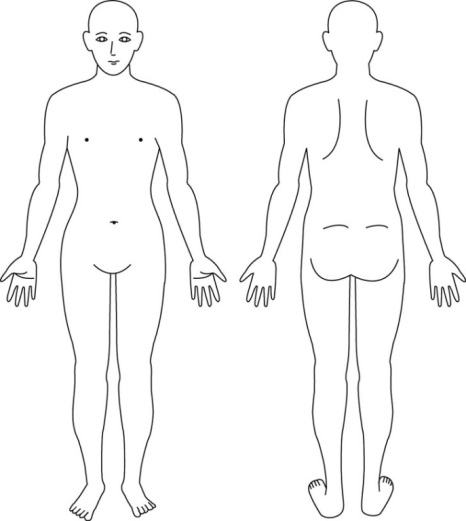 特記事項特記事項情　報情　報情報の解釈(根拠)情報の解釈(根拠)課題(必要な介護)健康状態主な疾患、バイタル、服薬、既往歴、認知症（心身機能・身体構造/健康状態）健康状態日常生活の状況ＡＤＬ・ＩＡＤＬ（活動）日常生活の状況楽しみ生きがい、余暇、意欲、興味、役割（参加）楽しみ環境生活状況、経済状況、家族関係、介護サービス利用状況、福祉用具を含む（環境因子）環境生活習慣価値観、習慣、性格、生活歴、特技、一日の過ごし方、得意・抱負（個人因子）生活習慣